Człowiek potrzebuje szukać prawdy, aby mógł ją odkryć i za nią się opowiedzieć. Jezus objawił wiele dobra, ale był równocześnie „niepoprawny politycznie”. Dla Jezusa najważniejsze było pełnienie woli Ojca. My także mamy podobać się Bogu żywemu, a wszystko inne jest drugorzędne. Jezus przez swoje posłuszeństwo pokonał śmierć, nienawiść, każdą chorobę i każdego demona. Czy bardziej boisz się Boga czy drugiego człowieka z jego odrzuceniem i niechęcią? Pomódl się: Jezu, dziękuję Ci za odwagę bycia wiernym Tobie.23 marca 2024, sobota 			Ez 37, 21-28; Jr 31, 10-13; J 11, 45-57NAWRACAĆ SIĘ, TO DOŚWIADCZAĆ RADOŚCI PANAJr 31, 11-13Pan bowiem uwolni Jakuba, wybawi go z ręki silniejszego od niego. Przyjdą z weselem na szczyt Syjonu i rozradują się błogosławieństwem Pana. Wtedy dziewica rozweseli się w tańcu i młodzieńcy cieszyć się będą ze starcami. Zamienię bowiem ich smutek w radość, pocieszę ich i rozweselę po ich troskach.Bóg żywy ma moc wyprowadzić nas z każdej sytuacji dramatycznej. Bóg żywy ma moc przywrócić nam wolność. Bóg żywy ma moc zamienić nasz smutek w radość. Potrzebujemy prosić Boga żywego o pogłębianie wiary, która pokonuje rzeczy niemożliwe. Czy wzrastasz w wierze? Czy prosisz Jezusa o pogłębianie wiary? Pomódl się: Jezu, dziękuję Ci za dar głębokiej wiary. Dziękuję za pokonywanie rzeczy niemożliwych.NAWRACAĆ SIĘ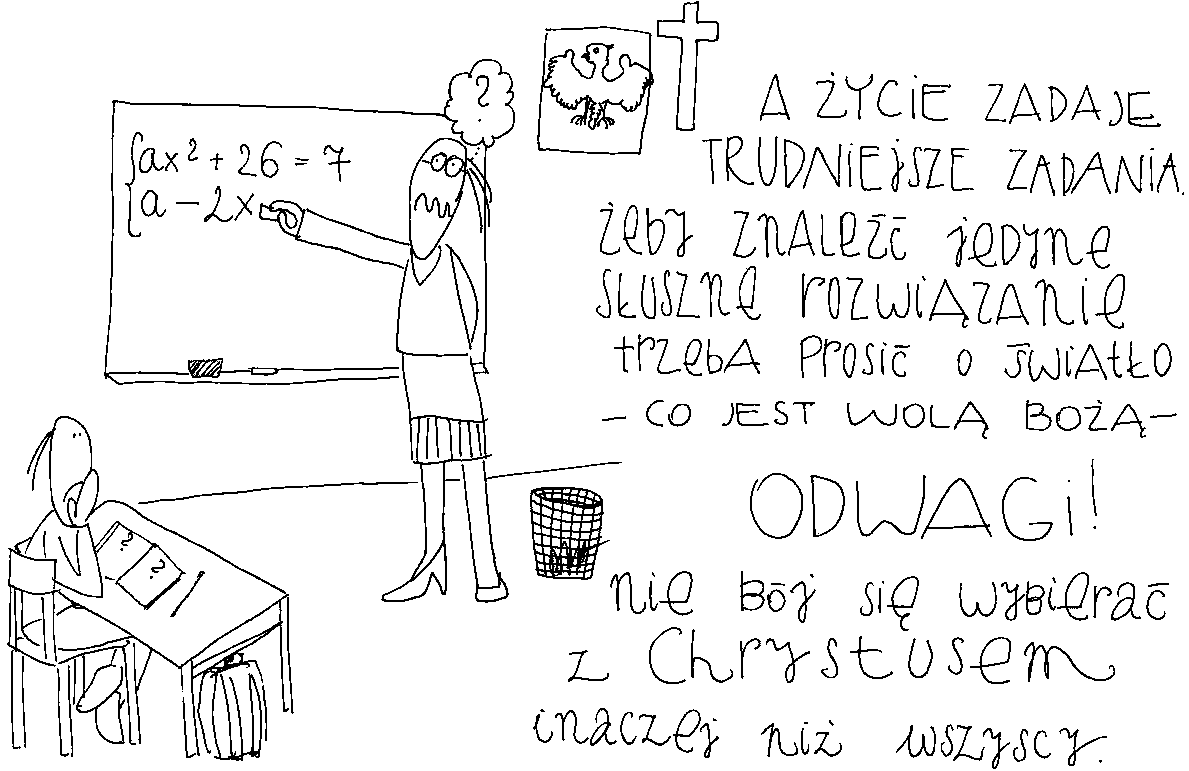 17 marca 2024, niedziela 	          Jr 31, 31-34; Ps 51, 3-15; Hbr 5, 7-9; J 12, 20-33NAWRACAĆ SIĘ, TO PRZECHODZIĆ PRZEZ SWOJE CIEMNE DOLINY MOCĄ SŁOWA BOŻEGOPs 23, 4-5Chociażbym przechodził przez ciemną dolinę, zła się nie ulęknę, bo Ty jesteś ze mną. Kij Twój i laska pasterska są moją pociechą. Stół dla mnie zastawiasz na oczach mych wrogów; namaszczasz mi głowę olejkiem, kielich mój pełny po brzegi. Ciemne doliny w naszym życiu możemy przechodzić bezpiecznie, gdy będziemy wzrastać w wierze. Wiara rodzi się ze słuchania słowa Bożego każdego dnia. Potrzebujemy swoje życie opierać na Bożych obietnicach. Potrzebujemy karmić się nimi każdego dnia, aby nasze życie nie opierało się na naszym gorszym czy lepszym samopoczuciu, lecz na Bożej kotwicy – słowie Bożym. Czy każdego dnia karmisz się słowem Bożym? Czy w swoich ciemnych dolinach (sytuacjach bez wyjścia, traumatycznych) opierasz swoje życie o słowo Boże? Pomódl się: Jezu, dziękuję Ci za dar słowa Bożego. Dziękuję, że moje ciemne doliny mogę przechodzić bezpiecznie.18 marca 2024, poniedziałek 		         Dn 13,1-62; Ps 23,1-6; J 8,1-11NAWRACAĆ SIĘ TO UDERZAĆ SIĘ WE WŁASNE PIERSIJ 8, 10-11„Wówczas Jezus podniósłszy się  rzekł do niej: Kobieto, gdzież oni są? Nikt cię nie potępił? A ona odrzekła: Nikt, Panie! Rzekł do niej Jezus: I ja ciebie nie potępiam. – Idź, a od tej chwili już nie grzesz!” Jesteśmy specjalistami od innych. Świetnie widzimy cudzy grzech i cudze braki. Zdecydowanie trudniej zobaczyć nam nasze grzechy i nasze słabości. Jezus wzywa nas do osobistego nawrócenia, do bicia się we własne piersi. Naszym powołaniem i zadaniem jest dziękować i uwielbiać Boga żywego w sobie i w innych, ponieważ On wie jak dojść do serca człowieka. Czy widzisz swój grzech i jak często korzystasz z sakramentu pojednania? Jak reagujesz na osoby, które Ciebie zraniły, które zrobiły Ci krzywdę? Pomódl się: Jezu, proszę Cię o łaskę przemiany. Proszę Cię o łaskę dziękowania i uwielbiania Ciebie w osobach, które mnie zraniły lub skrzywdziły. 19 marca 2024, wtorek – uroczystość świętego Józefa oblubieńca NMP         2 Sm 7, 4-16; Ps 89, 2-29 ; Rz 4, 13-22; Mt 1, 16-24NAWRACAĆ SIĘ, TO SZUKAĆ ROZWIĄZAŃ ZGODNYCH Z WOLĄ BOŻĄMt 1, 18-19Z narodzeniem Jezusa Chrystusa było tak. Po zaślubinach Matki Jego, Maryi, z Józefem, wpierw nim zamieszkali razem, znalazła się brzemienną za sprawą Ducha Świętego. Mąż Jej, Józef, który był człowiekiem sprawiedliwym i nie chciał narazić jej na zniesławieniem zamierzał oddalić ją potajemnie. Józef zmagał się z podjęciem decyzji przez dłuższy czas. Była to walka duchowa okupiona cierpieniem, ale także oparta o słowo Boże. Są decyzje, które podejmuje się długo i w cierpieniu. Skutki tych decyzji widać dopiero później po dobrych owocach. Potrzebujemy wzrastać w wierze, aby nasze zmagania przynosiły błogosławiony plon dobrych decyzji.Jakie sytuacje domagają się twojego zmagania? Jakie owoce rodzą decyzje podjęte w trudzie? Pomódl się: Jezu, dziękuję Ci za odwagę podejmowania trudnych decyzji. 20 marca 2024, środa 			  Dn 3, 14-95; Dn 3, 52-56 ; J 8, 31-42NAWRACAĆ SIĘ, TO ODNOSIĆ ZWYCIĘSTWADn 3, 95Nabuchodonozor powiedział na to: „Niech będzie błogosławiony Bóg Szadraka, Meszaka i Abed-Nega, który posłał swego anioła, by uratować swoje sługi. W Nim pokładali ufność i przekroczyli nakaz królewski, oddając swe ciała, aby nie oddawać czci ani pokłonu innemu bogu poza Nim”. Sytuacja trzech żydowskich młodzieńców była beznadziejna i bez wyjścia. Jednak to oni zwyciężyli, a nie król Nabuchodonozor. Zaufanie Panu Bogu, dziękczynienie i uwielbienie w sytuacjach beznadziejnych sprawia, że nasza wiara ma możliwość wzrastania i odnoszenia zwycięstwa. Czy sytuacje beznadziejne w twoim życiu są okazją do wzrastania w wierze? Pomódl się: Jezu, dziękuję Ci za wszystkie sytuacje beznadziejne, w których wzmacniasz moją wiarę. 21 marca 2024, czwartek 			    Rdz 17, 3-9; Ps 105, 4-9; J 8, 51-59NAWRACAĆ SIĘ, TO RODZIĆ ŻYCIERdz 17, 3-6Abram padł na oblicze, a Bóg tak do niego mówił: „Oto moje przymierze z tobą: staniesz się ojcem mnóstwa narodów. Nie będziesz więc odtąd nazywał się Abram, lecz imię twoje będzie Abraham, bo uczynię ciebie ojcem mnóstwa narodów. Sprawię, że będziesz niezmiernie płodny, tak że staniesz się ojcem narodów i pochodzić będą od ciebie królowie”. Bóg zmienia imię „Abram” na „Abraham”. Abram staje się ojcem. Abram staje się Kimś kto niesie życie. Jesteśmy wezwani, aby przez nawracanie się rodzić życie, zwłaszcza życie duchowe. Wszyscy wierzący jesteśmy duchowymi dziećmi Abrahama – on stał się nauczycielem wiary dla następnych pokoleń. Potrzebujemy prosić Jezusa, aby rodził w nas życie dla nas i dla innych. Czy w tobie rodzi się nowe życie niosące nadzieję innym? Pomódl się: Jezu, dziękuję Ci, że rodzisz we mnie życie.22 marca 2024, piątek 			   Jr 20, 10-13; Ps 18, 2-7 ; J 10, 31-42NAWRACAĆ SIĘ, TO SZUKAĆ PRAWDYJ 10, 31Żydzi porwali za kamienie, aby Jezusa ukamienować. Odpowiedział im Jezus: „Ukazałem wam wiele dobrych czynów, które pochodzą od Ojca. Za który z tych czynów chcecie Mnie kamienować?”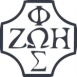 Opracowała: Jolanta Prokopiuk, korekta: Elżbieta i Grzegorz Kowalewscy, ilustracje: Marta Stańco, skład: Mariusz Stańco. Asystent kościelny – ks. Wojciech Jaśkiewicz. Wspólnota Domowego Kościoła Ruchu Światło – Życie  „On Jest”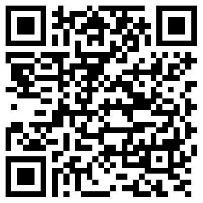 Teksty do medytacji znajdują się na stronie: www.onjest.pl/slowoZachęcamy do korzystania z metody czytania i rozważania Słowa Bożego Lectio Divina i rozważań dostępnych na stronie internetowej oraz w formie aplikacji na urządzenia z systemami Android, Apple (kod QR obok), jak również czytniki e-bookTeksty do medytacji znajdują się na stronie: www.onjest.pl/slowoZachęcamy do korzystania z metody czytania i rozważania Słowa Bożego Lectio Divina i rozważań dostępnych na stronie internetowej oraz w formie aplikacji na urządzenia z systemami Android, Apple (kod QR obok), jak również czytniki e-book